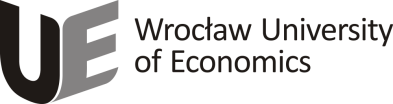 between Wroclaw University of Economics, with registered offices in Wrocław, Komandorska 118/120, and represented by:hereinafter called ‘the University’, andhereinafter called ‘the Contractor’/‘the Author’*.§ 1The Parties agree that:§ 2Other terms and conditions of the contract remain unchanged.This appendix is made in two identical copies, one for each party of the annex.	The University		The Contractor/The AuthorANNEX NO.ofTO CONTRACT NO.Signed on the day ofinName, surnamePESEL/NINAddress